Disciplina: 02043P – Análise Qualitativa de Informação DiscursivaCréditos: 03Carga Horária: 45hEmenta: Pretende-se desenvolver uma pesquisa coletiva com o objetivo dos mestrandos vivenciarem a pesquisa em todas as suas fases de elaboração. Objetivo Desenvolver a análise de um conjunto de informações obtidas sobre um processo educativo de desenvolvimento de Unidades de Aprendizagem com enfoque Educação Ambiental - Ciência, Tecnologia e Sociedade. Paralelamente a isso estaremos aprofundando conhecimentos relativos à pesquisa narrativa. Usaremos como ferramenta de análise, a Análise Textual Discursiva.Bibliografia:BARDIN, L. Análise de Conteúdo. Lisboa, Edições 70, 1977. BASTOS, R.L. Ciências Humanas e Complexidades: Projetos, métodos e técnicas de pesquisa; o caos, a nova ciência. Juiz de Fora: EDUFJF, 1999. BEAUD, M. A arte da tese: como redigir uma tese de mestrado ou doutorado, uma monografia ou qualquer outro trabalho universitário. Rio de Janeiro: Bertrand Brasil, 1996. BOURDIEU, P. 1996. A Economia das Trocas Lingüísticas. EDUSP, São Paulo. BOURDIEU, P. 1996. Razões Práticas - Sobre a teoria da ação. Papirus, Campinas. GADAMER, H.-G. 1997. Verdade e Método - Traços fundamentais de uma hermenêutica filosófica. Vozes, Petrópolis. GIANNOTTI, J.A. 2000. Certa Herança Marxista. Companhia das Letras, São Paulo. GILMORE, R. 1998.Alice no País do Quantum. J. Zahar Editor, Rio de Janeiro. HAGUETTE, T.M.F. 1987. Metodologias Qualitativas na Sociologia. Vozes, Petrópolis. LINCOLN, Y.S. & DENZIN, N. The Fifth Moment. In: LINCON, Y.S. & DENSIN, H. Handibook of Qualitative Research, California: Sage Publications, 1994, p. 575-586. LINCOLN, Y.S. & GUBA, E.G. Naturalistic inquiry. London: Sage, 1985. __________ & __________. Competing Paradigms in Qualitative Research. In: LINCOLN, Y.S. & DENZIN, N. Handibook of Qualitative Research, California: Sage Publications, 1994, p. 105-117.LINCON, Y.S. & DENSIN, H. Handibook of Qualitative Research, California: Sage Publications, 1994. LYOTARD, J.-F. 1989. La Condición Postmoderna. Catedra, Madrid. MATURANA, H./VARELA, F. 1984. El Árbol del Conocimiento. Editorial Universitaria, Santiago. MATURANA, H./VARELA, F. 1994. De Máquinas y Seres Vivos - Autopoiesis: la organización de lo vivo. Editorial Universitaria, Santiago. MORAES, R. Análise de Conteúdo: limites e possibilidades. In: ENGERS, M.E.A. (ORG.). Paradigmas e metodologias de pesquisa em Educação. Porto Alegre, EDIPUCRS, 1994. MORAES, Roque e GALIAZZI, Maria do Carmo. Análise textual discursiva. Ijuí: Ed. Unijuí, 2007. MORIN, E. 1995. Introdução ao Pensamento Complexo. Instituto Piaget, Lisboa. MORIN, E. 1996. Ciência com Consciência. Bertrand Brasil, Rio de Janeiro. MORIN, E. 1998. O Método - 4. As Idéias. Editora Sulina, Porto Alegre. OLABUENAGA, J.I.R & ISPIZUA, M.A. La descodificacion de la vida cotidiana: métodos de investigacion cualitativa. Bilbao, Universidad de Deusto, 1989. PRIGOGINE, I. 1996. O Fim das Certezas - Tempo, caos e as leis da natureza. Ed. UNESP, São Paulo. PRIGOGINE, I./STENGERS, I. 1997. A Nova Aliança. Ed. UnB, Brasília. RIVERA, F.J.U. 1995. Agir Comunicativo e Planejamento Social (Uma crítica ao enfoque estratégico). Ed. FIOCRUZ, Rio de Janeiro. RORTY, R. 1994.A Filosofia e o Espelho da Natureza. Relume-Dumará, Rio de Janeiro. SACHS, W. 2000. Dicionário do Desenvolvimento - Guia para o conhecimento como poder. Vozes, Petrópolis. SANTOS, B.S. 2000. A Crítica da Razão Indolente - Contra o desperdício da experiência. Cortez, São Paulo. SCHWANDT, T. Constructivist, Interpretivist Approaches to Human Inquiry. In: LINCON, Y.S. & DENSIN, H. Handibook of Qualitative Research, California: Sage Publications, 1994, p. 118-137. SLIWIANY, R.M. 1997. Sociometria - Como avaliar a qualidade de vida e projetos sociais. Vozes, Petrópolis. THOMPSON, J.B. 1995.Ideologia e Cultura Moderna - Teoria social crítica na era dos meios de comunicação de massa. Vozes, Petrópolis. VIOLA, E.J. et alii. 1998. Meio Ambiente, Desenvolvimento e Cidadania: Desafios para as Ciências Sociais. Cortez, São Paulo.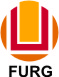 SERVIÇO PÚBLICO FEDERALMINISTÉRIO DA EDUCAÇÃOUNIVERSIDADE FEDERAL DO RIO GRANDE – FURGPROGRAMA DE PÓS-GRADUAÇÃO EDUCAÇÃO EM CIÊNCIAS: QUÍMICA DA VIDA E SAÚDE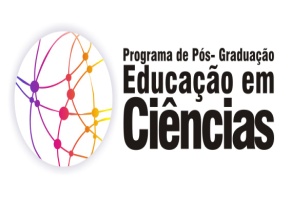 